          №50 /2022                                                                                                                28.11.2022 гПрокурор Яльчикского района встретился с инвалидами.Прокурор Яльчикского района Кудряшов Александр  принял участие в организованном Яльчикской местной организацией Общероссийской общественной организации «Всероссийское общество инвалидов» мероприятии, призванном привлечь людей с ограниченными возможностями к общественной жизни.В ходе встречи были обсуждены актуальные вопросы сфере социального обслуживания. Александр Кудряшов рассказал о работе прокуратуры района в сфере защиты прав незащищённых категорий граждан.Также прокурор ответил на вопросы обеспечения прав инвалидов на доступность объектов социальной, инженерной и транспортной инфраструктур, в том числе организации бесплатных парковок для инвалидов, а также осветил требования закона, касающиеся использования таких парковок.Участники, в свою очередь высказали слова благодарности и отметили пользу проведения таких мероприятий.Прокурор Яльчикского района советник юстиции                                                                           А.Н. КудряшовИнформационный бюллетень «Вестник Кильдюшевского сельского поселения Яльчикского района Чувашской Республики» отпечатан  в администрации Кильдюшевского сельского поселения Яльчикского района Чувашской Республики.Адрес: д. Кильдюшево, ул. 40 лет Победы, дом №20                                                              Тираж -  10 экз.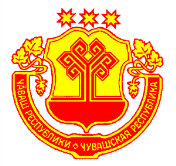 Информационный бюллетеньВестник Кильдюшевского сельского поселения Яльчикского районаУТВЕРЖДЕНРешением Собрания депутатов Кильдюшевского сельского поселения Яльчикского района № 1/2 “22” января 2008г.